Задание: Нужно подготовить HTML описание блоков с лендинга,для переноса  в текстовое описание карточки товара для сайта на 1С Битрикс шаблон Aspro-max. Пример анологичного товара https://irobs.ru/catalog/lazernaya-obrabotka/ruchnye-lazernye-apparaty/5095/ Лендинг, с которого нужно адаптировать контент https://ipg-lightclean.irobs.ru/ В шаблоне сайта подключены собственные стили, которые можно посмотреть тут https://max-demo.ru/info/more/ Используются стили Bootstrap v3.0.0 Можно использовать  собственные кастомные стилиМы не можем дать доступ к проекту всем желающим, поэтому ваши работы присылайте из песочницы codepen.io (с подключенными стилями)Блоки, которые нужны: 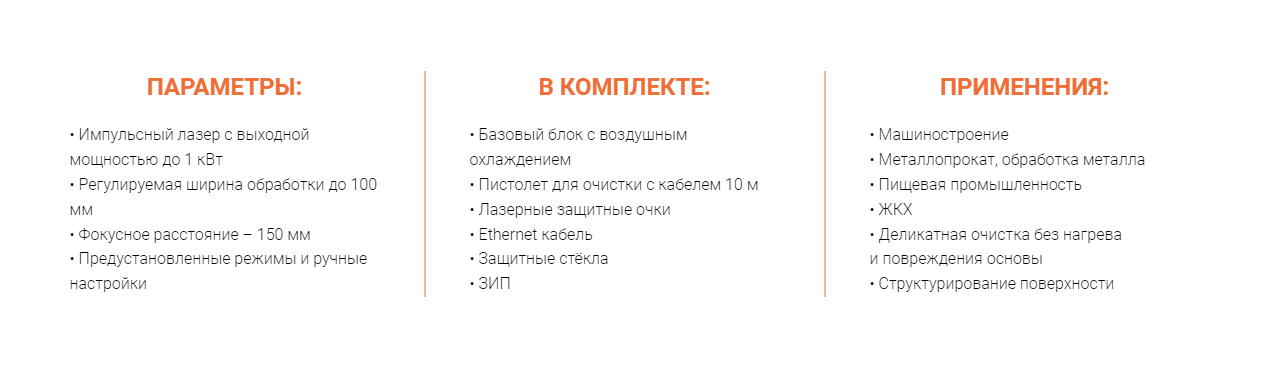 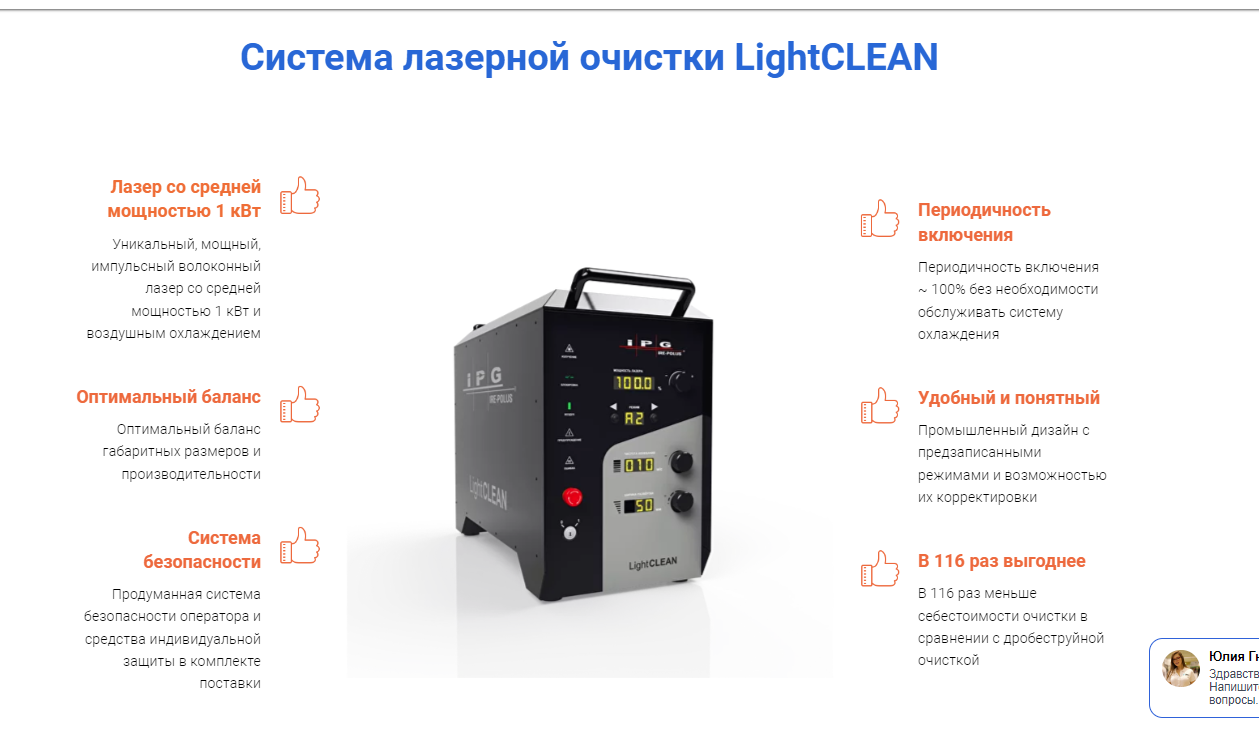 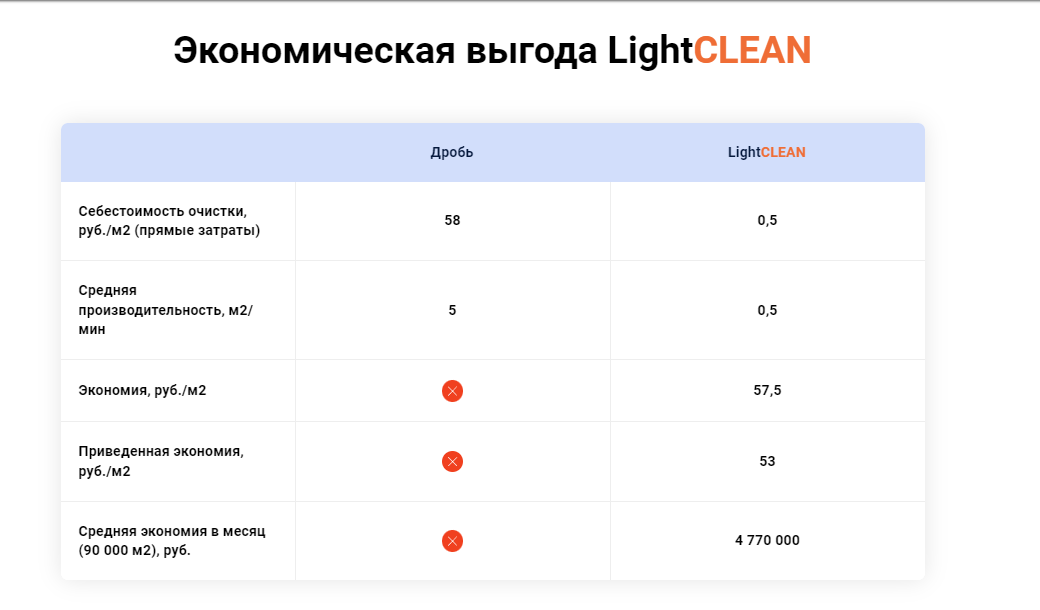   Вся таблица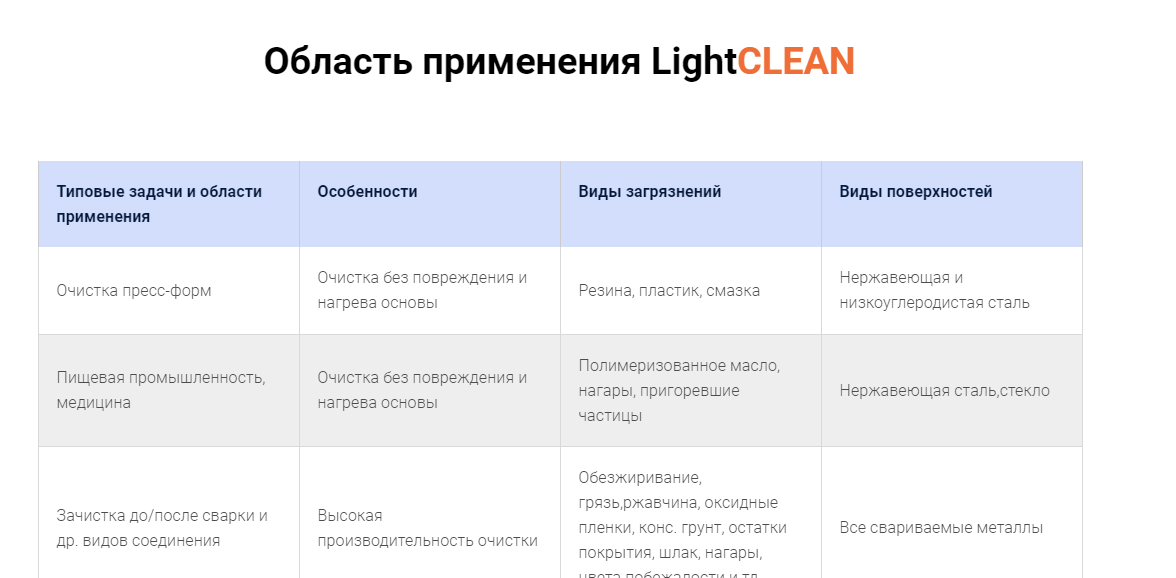  Вся таблица  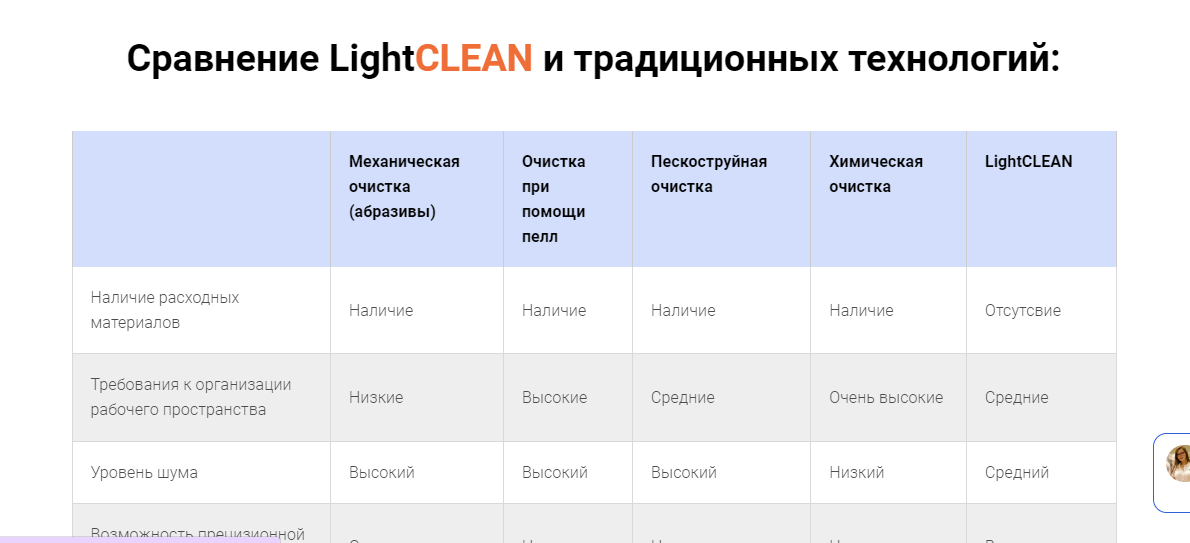 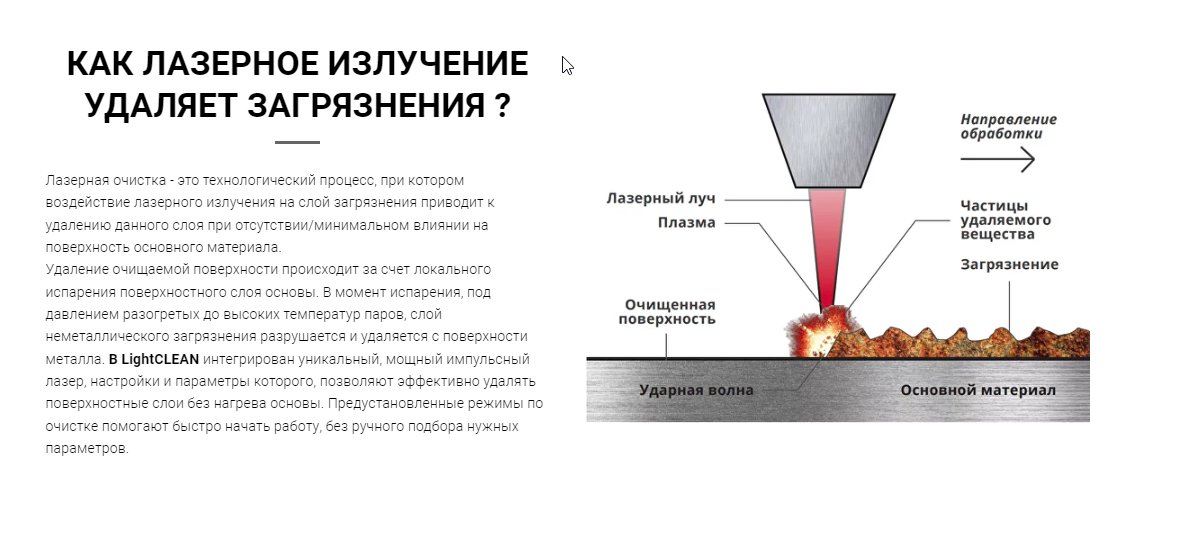 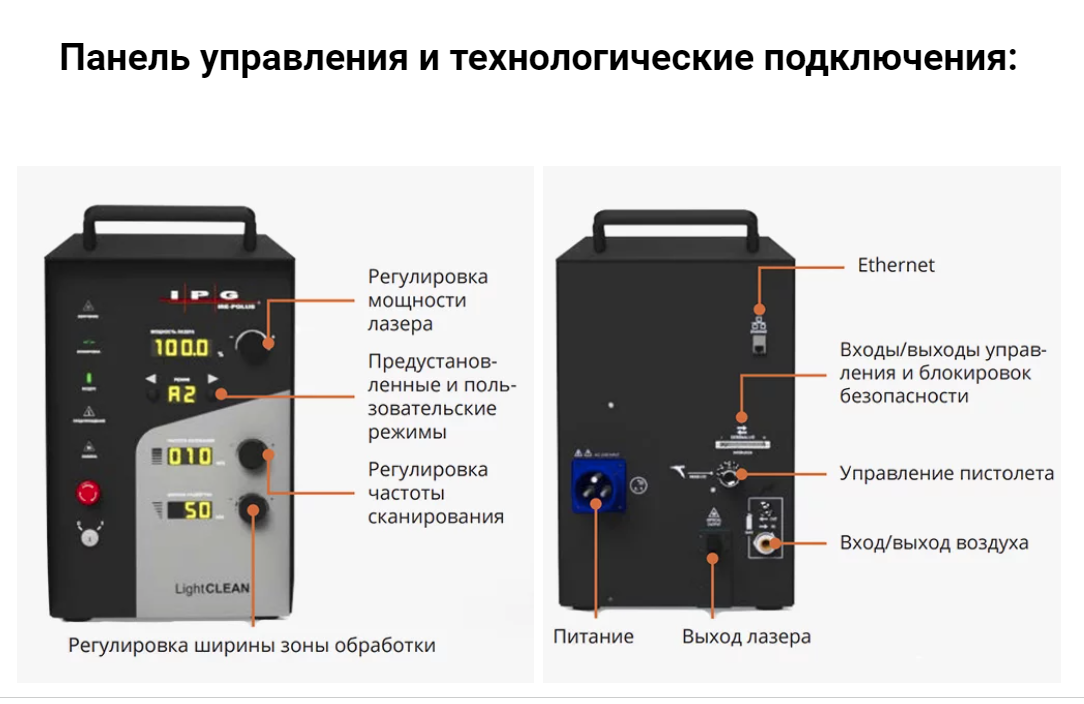   Вся таблица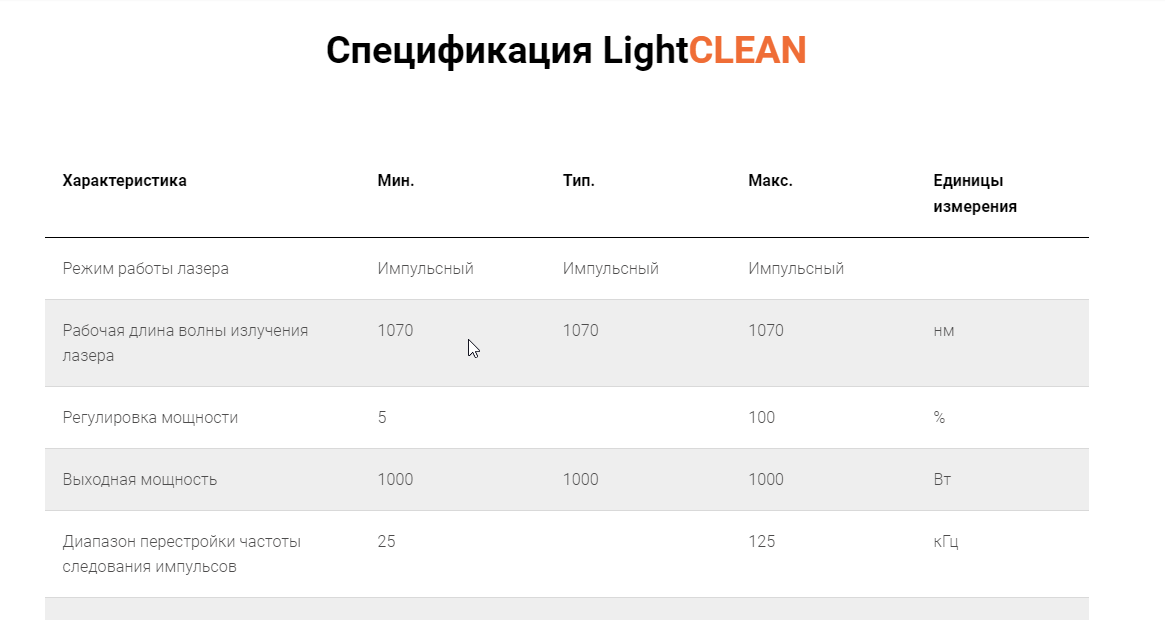 Результат работы принимаем в сервисе codepen.io 